П О С Т А Н О В Л Е Н И Еот «16» июля 2020г.                                                                               № 21О передаче муниципального недвижимого имущества сельского поселения Новотатышлинский сельсовет муниципального района Татышлинский район Республики Башкортостан в оперативное управление Администрации сельского поселения Новотатышлинский сельсовет муниципального района Татышлинский районРеспублики Башкортостан	В соответствии со ст.ст.50, 51 Федерального Закона от 06.10.2003г. №131-ФЗ «Об общих принципах организации местного самоуправления в Российской Федерации», Порядком оформления прав пользования муниципальным имуществом сельского поселения Новотатышлинский сельсовет муниципального района Татышлинский район Республики Башкортостан и ведения Реестра муниципального имущества сельского поселения Новотатышлинский сельсовет муниципального района Татышлинский район Республики Башкортостан, утвержденного решением Совета  сельского поселения Новотатышлинский сельсовет муниципального района Татышлинский район Республики Башкортостан от 18.11.2009г. №269 (с учетом изменений и дополнений),  П О С Т А Н О В Л Я Ю:	1. Передать в оперативное управление Администрации сельского поселения Новотатышлинский сельсовет муниципального района Татышлинский район Республики Башкортостан муниципальное недвижимое имущество сельского поселения Новотатышлинский сельсовет муниципального района Татышлинский район Республики Башкортостан – нежилое здание сельского дома культуры, назначение: нежилое, 2-этажный, общая площадь 1716,7 кв.м, инв. №3288, литера А, кадастровый №02:45:120106:30,   технический паспорт  от 10.12.2005г., расположенное по адресу: Республика Башкортостан, Татышлинский район, Новотатышлинский сельсовет. с.Новые Татышлы, ул.Школьная, д.25, балансовой стоимостью 3781,2 тыс. руб., остаточной стоимостью 3009,8 тыс.руб. по состоянию на 01.01.2020 г.2. Право оперативного управления объекта недвижимости, указанного в п.1 настоящего Постановления, подлежит государственной регистрации в Управлении Федеральной службы государственной регистрации, кадастра и картографии по Республике Башкортостан.3. Контроль за исполнением настоящего Постановления оставляю за собой.Глава сельского поселения  Новотатышлинский сельсовет муниципального районаТатышлинский районРеспублики Башкортостан:                                                  Н.В.Рахимьянов                       Исп. Байгазина Г.Я., тел.(34778) 2-15-40Башкортостан РеспубликаһыТәтешле районымуниципаль районыныңЯны Тәтешле ауыл Советыауыл биләмəһе хакимиəте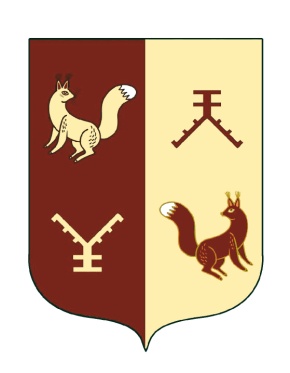 Администрация сельского поселения Новотатышлинский сельсовет муниципального района  Татышлинский район Республики  Башкортостан452838,Башкортостан  Республикаһы, Тəтешле районы, Яны Тәтешле  а., Мэктэб урамы,25тел.факс 8(34778)3-21-34novotatishl@ufamts.ru452838, Республика Башкортостан, Татышлинский район, с.Новые Татышлы,ул. Школьная, д.25тел.факс 8(34778)3-22-36novotatishl@ufamts.ru